муниципальное автономное дошкольное образовательное учреждение«Детский сад комбинированного вида №35»Энгельсского муниципального района Саратовской области413111, Саратовская область, г. Энгельс, ул. Смеловская, тел. (8453)  95-04-11Сценарий непосредственной образовательной деятельности в старшей группе (5-6 лет) на тему:«Удивительные звуки рядом». Образовательная область художественно-эстетическая «Музыка» Подготовила: Семенова Юлия Николаевна,Музыкальный руководитель высшей квалификационной категорииг. Энгельс,2023 г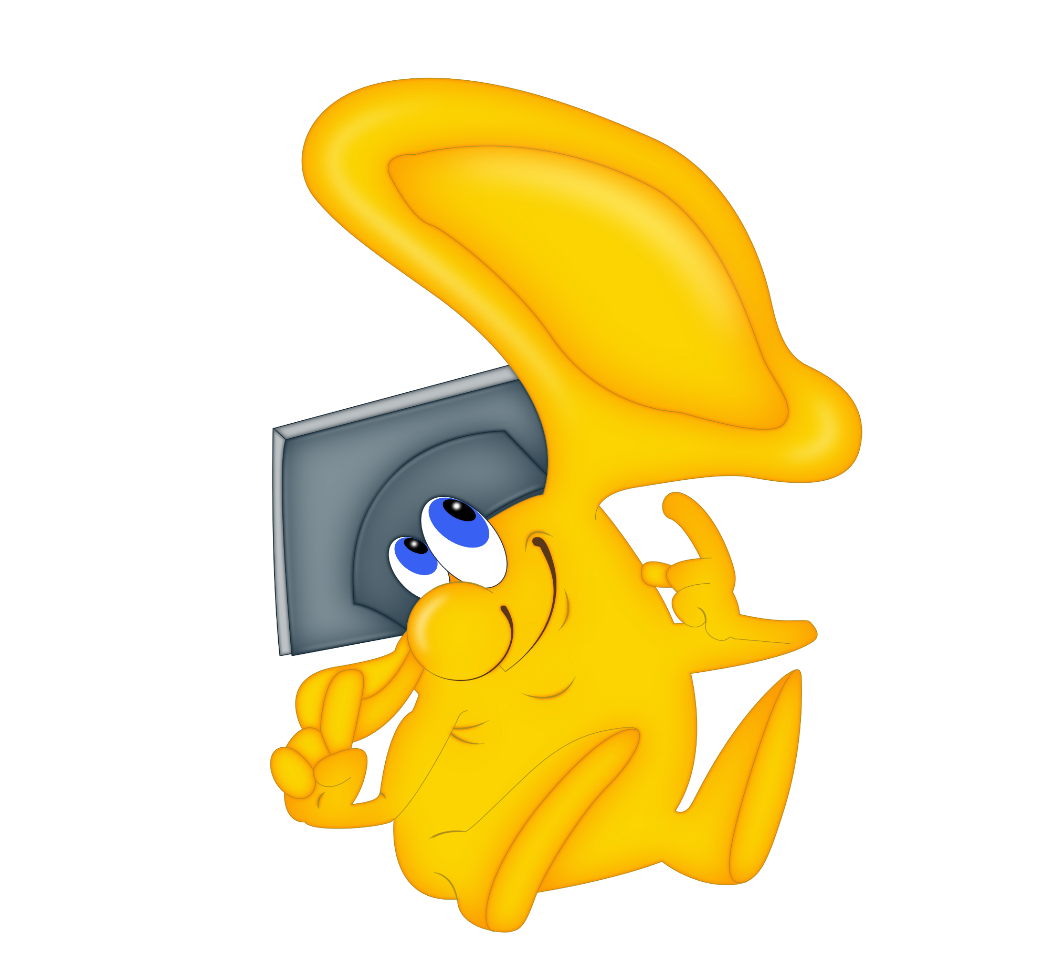 Большой УхИллюстрации для задания «Подбери инструмент к картинке»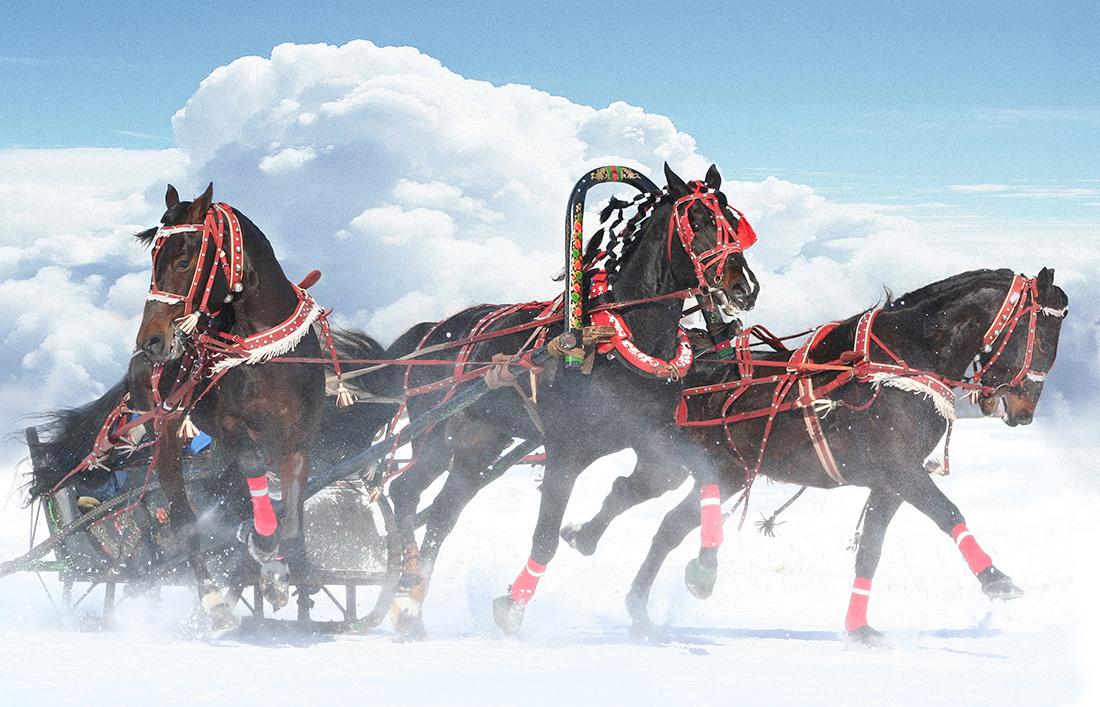 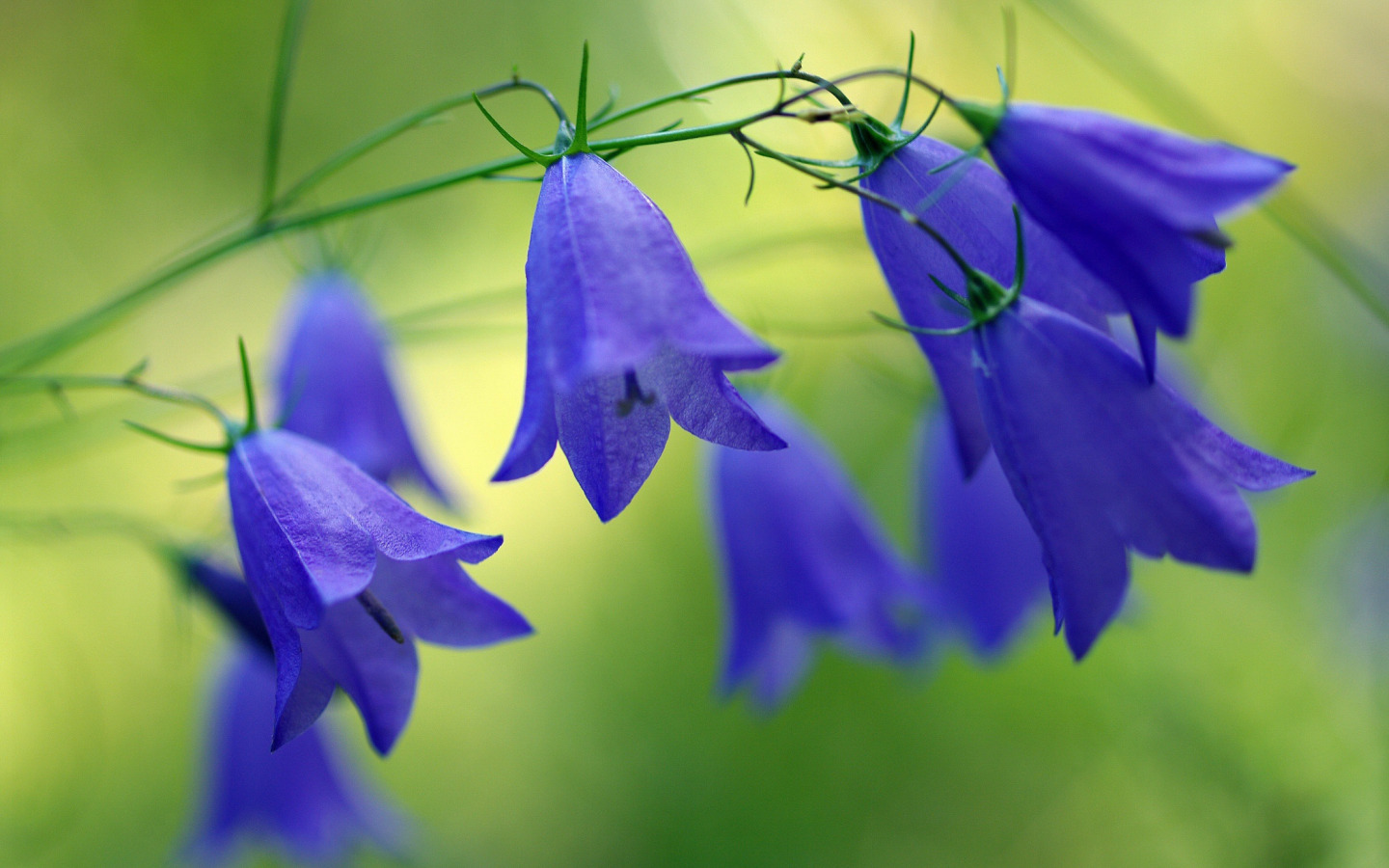 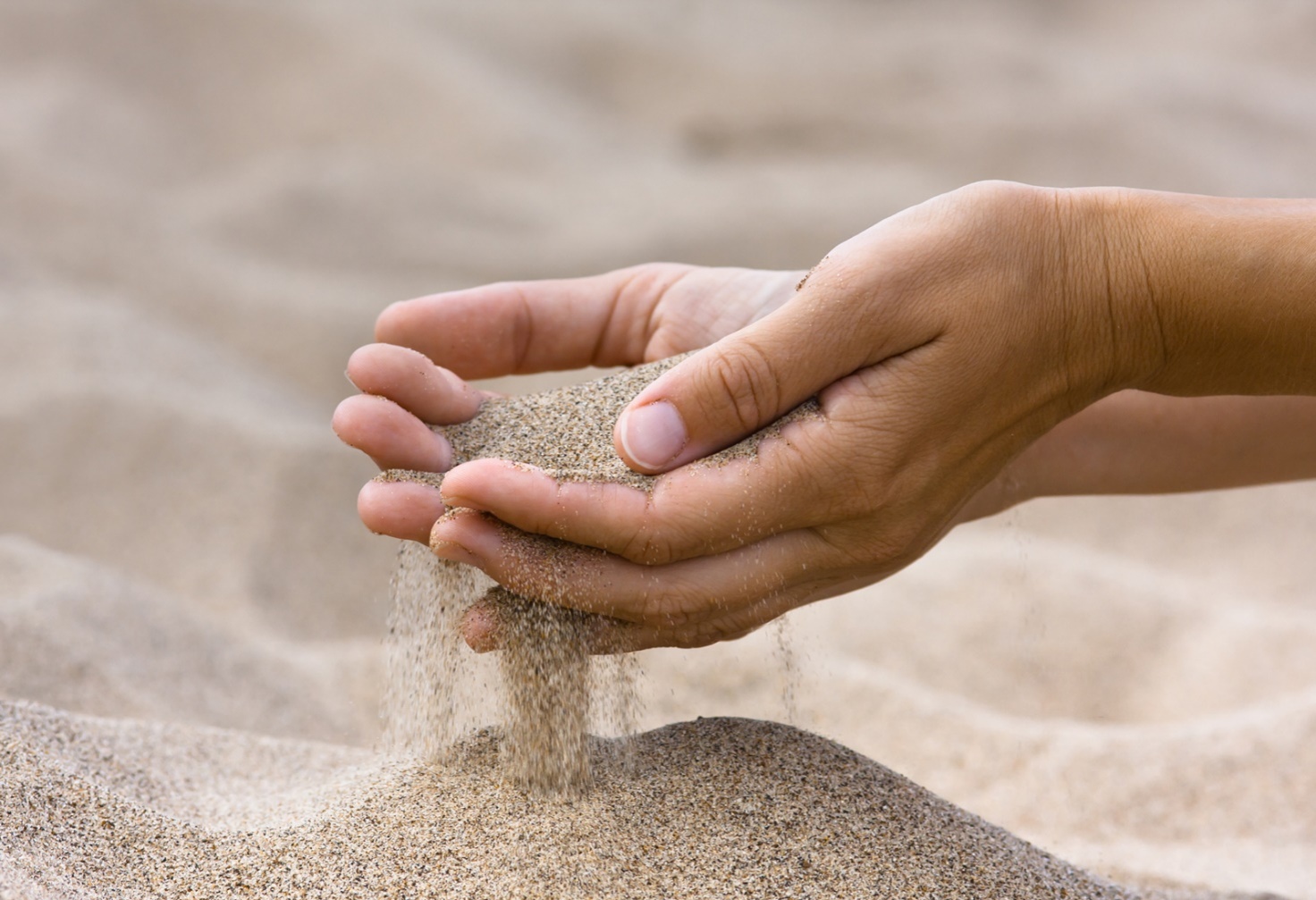 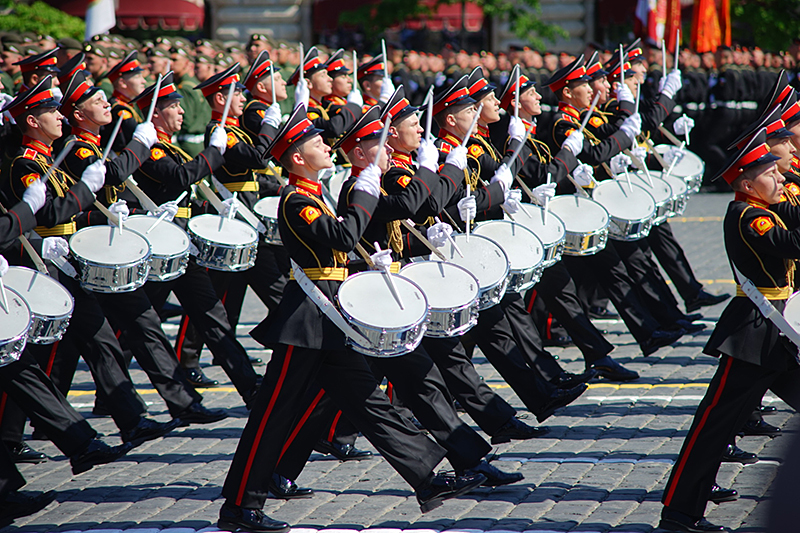 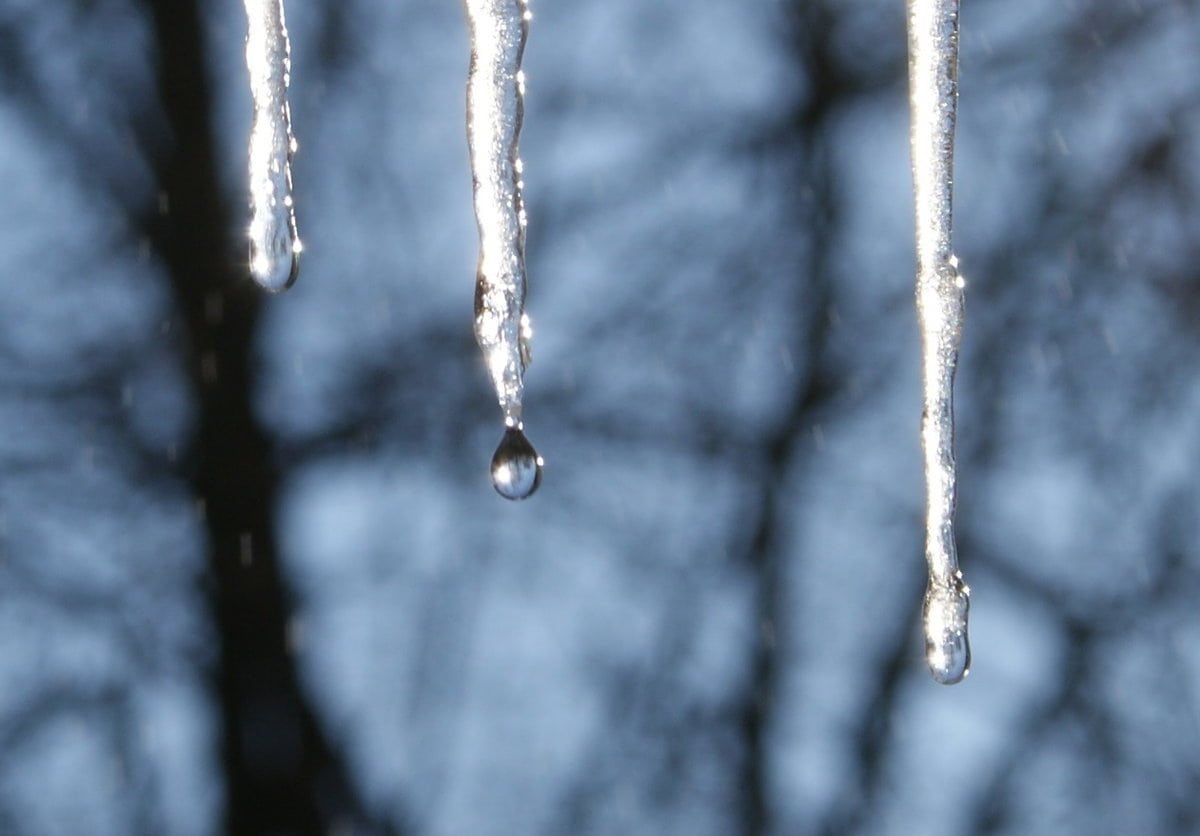 Возраст детей5-6 лет5-6 летТема НОД«Удивительные звуки рядом». «Удивительные звуки рядом». Вид деятельностиМузыкально-художественная, познавательная, коммуникативная, игровая, двигательная.Музыкально-художественная, познавательная, коммуникативная, игровая, двигательная.Цель и задачи педагогаЦель: развивать музыкальные способности детей через формирование представлений о происхождении звуков.Задачи:Образовательные.Познакомить детей со звучанием разных предметов.Познакомить с новым певческим репертуаром (песня «Пчелки»). Продолжать формировать навыки игры на шумовых музыкальных инструментах (удар, встряхивание), закреплять название инструментов (металлофон, маракас, бубенцы).Совершенствовать диалогическую форму речи.Развивающие.Развивать эмоциональную отзывчивость (реакция детей, соответствующая характеру песни и музыкального сопровождения игры, внимание). Развивать певческие навыки (интонирование, определение высоты звука).Развивать чувство ритма в игре на шумовых инструментах, пении, музыкально-ритмических движениях. Развивать познавательный интерес (внимание, мышление). Побуждать к исследованию окружающего мира.Воспитательные.Воспитывать интерес к музыке и музыкальным занятиям.Воспитывать интерес к музыкальной и творческой деятельности. Воспитывать дружеские, уважительные отношения в детском коллективе.Цель: развивать музыкальные способности детей через формирование представлений о происхождении звуков.Задачи:Образовательные.Познакомить детей со звучанием разных предметов.Познакомить с новым певческим репертуаром (песня «Пчелки»). Продолжать формировать навыки игры на шумовых музыкальных инструментах (удар, встряхивание), закреплять название инструментов (металлофон, маракас, бубенцы).Совершенствовать диалогическую форму речи.Развивающие.Развивать эмоциональную отзывчивость (реакция детей, соответствующая характеру песни и музыкального сопровождения игры, внимание). Развивать певческие навыки (интонирование, определение высоты звука).Развивать чувство ритма в игре на шумовых инструментах, пении, музыкально-ритмических движениях. Развивать познавательный интерес (внимание, мышление). Побуждать к исследованию окружающего мира.Воспитательные.Воспитывать интерес к музыке и музыкальным занятиям.Воспитывать интерес к музыкальной и творческой деятельности. Воспитывать дружеские, уважительные отношения в детском коллективе.Предполагаемая цель ребенка Узнать, что интересного есть в музыкальной гостиной.Узнать, что интересного есть в музыкальной гостиной.Методы реализации содержанияНаглядный (демонстрация иллюстраций, портрета Д.Шостаковича, показ музыкальных инструментов);Словесный (чтение стихотворения А. Усачева, беседа, рассуждения, пояснение правил игры); Практический(исполнение песни, демонстрация звучания гитарной струны, показ музыкально-ритмических движений).Наглядный (демонстрация иллюстраций, портрета Д.Шостаковича, показ музыкальных инструментов);Словесный (чтение стихотворения А. Усачева, беседа, рассуждения, пояснение правил игры); Практический(исполнение песни, демонстрация звучания гитарной струны, показ музыкально-ритмических движений).Предварительная работаПодбор музыкального, песенного, литературного репертуара. Подбор методов и приемов. Построение занятия и определение видов музыкальной деятельности детей. Подготовка атрибутов. Подбор музыкального, песенного, литературного репертуара. Подбор методов и приемов. Построение занятия и определение видов музыкальной деятельности детей. Подготовка атрибутов. Предметно – пространственная средаПианино, музыкальный центр, организация музыкальной гостиной (портрет Д. Шостаковича, музыкальные инструменты, иллюстрации, картинка Большого Уха), сюрпризный момент (коробка с предметами(мешочек, бумага, конструктор, картон, линейка) и коробка с подарком (поп - туб)), шумовые инструменты (маракасы, барабан, металлофон, ложки, колокольчик.Пианино, музыкальный центр, организация музыкальной гостиной (портрет Д. Шостаковича, музыкальные инструменты, иллюстрации, картинка Большого Уха), сюрпризный момент (коробка с предметами(мешочек, бумага, конструктор, картон, линейка) и коробка с подарком (поп - туб)), шумовые инструменты (маракасы, барабан, металлофон, ложки, колокольчик.Этапы деятельностиДействия педагогаДействия детейОрганизационно – мотивационный этапПриветствие, погружение в атмосферу музыкальной гостиной.- Здравствуйте, ребята, я хозяйка музыкальной гостиной, меня зовут Юлия Николаевна. Посмотрите, у нас гости, давайте поздороваемся с ними.- Жизнь была бы страшно скучной,Если б жизнь была беззвучной...Как прекрасно слышать Звук:Шум дождя и сердца стук! (Андрей Усачев)Сегодня я хочу пригласить вас в музыкальную гостиную и рассказать, как рождаются звуки! Проходите, посмотрите…- У меня есть помощник Большой Ух, он знает все об удивительном мире звуков! Посмотрите, какое у него большое ухо, он все слышит!- Здравствуйте!Дети проходят к столам, оформленному музыкальными инструментами, иллюстрациями, и т.д.Дети с интересом рассматривают иллюстрацию героя.  Основной этап  Организация проблемно-поисковой ситуации.- Ребята, какие вы знаете звуки?- Хорошо! Посмотрите, на столе лежит коробочка, давайте заглянем в нее.- Что там лежит?- Скажите, эти предметы звучат?- А могут ли они зазвучать?- Давайте проверим. Берите то, что вам нравится и постарайтесь извлечь из этого звук.- А теперь, можно сказать, что эти предметы звучат?Давайте пока мы вернем их на место и порассуждаем, почему так произошло?- Знаете, мне кажется, из этих звуков может получиться своеобразный оркестр! Хотя звуки и не музыкальные, а шумовые, давайте попробуем! А Большой Ух с удовольствием послушает. Ну а раз мы с вами в музыкальной гостиной, то нам будет помогать музыка! Присаживайтесь, послушаем какая. Слушание «Вальс – шутка» Д. Шостакович- Скажите, ребята, какая музыка по характеру (настроению)?- Как вы думаете, что можно делать под эту музыку?- Молодцы! Это произведение называется «вальс – шутка», а написал его композитор Дмитрий Шостакович. Вот, посмотрите, его портрет.- А сейчас берите предметы и внимательно слушайте музыку. Вы – оркестр, а я ваш дирижер, я покажу когда начинать играть!Шумовая импровизация под фонограмму«Вальс – шутка» Д. Шостакович- Молодцы, нам с Большим Ухом очень понравился такой шумовой оркестр. А вам?- Итак, что можно сказать? Все-таки, предметы звучат или нет?- То есть можно сказать,что если применить действие к любому предмету он будет звучать.- Молодцы! Присаживайтесь. Продолжим наше знакомство со звуками и поговорим о человеческом голосе, он тоже может звучать по-разному!- Давайте скажем шепотом, как будто это секрет: «удивительное рядом!»- А сейчас давайте скажем громко, что бы все услышали!- Скажите, откуда выходит звук?- Теперь положите руку на свое горло и произнесите фразу сначала шепотом.- А теперь громко. Что вы почувствовали рукой? - А все потому, что наш голос звучит благодаря натяжению голосовых связок, они находятся у нас в горле и похожи на струны. У меня есть гитара, и у нее есть струны, посмотрите, если еле дотронуться, струна звучит тихо, но если приложить силу, то что мы услышим?-Значитчто мы можем сказать? Почему наш голос звучит по-разному?- Я хочу вам предложить одно веселое упражнение, которому меня научил Большой Ух, оно поможет услышать всю силу вашего голоса, послушайте! Я считаю от одного до восьми увеличивая динамику звука от шепота, до крика. А теперь давайте вместе со мной. Обращаю внимание на правильную посадку детей- Вам понравилось?- Мне тоже! Ну и раз мы с вами в музыкальной гостиной, я хочу спеть вам песню. Слушайте внимательно, потом расскажете,о чем она.- Я предлагаю разучить песню и начнем мы со звуков пчелок З и Ж.Давайте попробуем вместе.- Скажите, звук З и Ж отличаются по высоте? - Что бы нам точнее спеть эти звуки, я предлагаю встать и показать движением тела высоту звука.- А теперь давайте вместе со мной, я буду петь слова песни, а вы будете изображать пчелок. Можете мне подпевать.Исполнение песни «Пчелки»- Молодцы, из вас получились прекрасные пчелки!- Сейчас давайте встанем свободно по залу и поиграем в игру! Музыкально – ритмическая игра «Заводные игрушки»Представьте, что вы заводные игрушки и пока вас не завести вы стоите неподвижно. Когда зазвучит музыка ваш завод заводится и вы начинаете двигаться. Когда музыка заканчивается, вы должны замереть. Давайте попробуем. Я предлагаю побыть заводными поездами.- Теперь вы легкие мячики!- А теперь вы маленькие котята.- Ну а сейчас, Большой Ух приготовил для вас задание, подходите к столу. - Посмотрите, у нас здесь есть инструменты, назовите их.- Эти инструменты помогут нам озвучить картинки. Вам нужно будет посмотреть на картинку и подобрать инструмент, звук которого подойдет для нее.(тающая сосулька, капель – треугольник или металлофон, тройка лошадей – бубенцы, ложки, осыпающийся песок – маракас, марширующие солдаты – барабан, колокольчик растет в поле - колокольчик).- Вы прекрасно справились с заданием. Я приглашаю сесть на стульчики и поговорить о том, что вам понравилось в моей музыкальной гостиной.Шум дождя, ветра, скрип дверей, топот, голоса животных!Дети заглядывают в коробочку.Линейка, лист бумаги, пакетик, фольга, кубики, детали конструктора…Нет!Да! Нет!Дети берут предметы, шуршат, машут, стучат, мнут предметы, извлекают звук.Да!Дети кладут предметы на место.Потому что мы стали их мять, стучать и т.д.Дети садятся на местаСлушают музыку.Легкая, светлая, радостная, игривая, ритмичная, шутливая.Бегать легко, кружиться, танцевать.Дети рассматривают портрет композитора, проговаривают его фамилию.Дети исполняют шумовую импровизацию. После исполнения дети кладут предметы.Да!Да, если их трогать, мять, кидать, стучать. И нет, если их не трогать!Дети проходят на стульчики около пианино.Дети повторяют шепотом.Дети громко повторяют.Из горла, изо ртаДети выполняют.Что-то дрожит в горле, а когда шепотом ничего не происходит…Громкий звук!Чем больше мы прилагаем усилий, тем громче звук! Дети повторяют упражнение.Да!Дети слушают песню. Говорят о содержании, что песня про пчелок, и про то, как весело они живут, приносят мед и жужжат…Дети пропевают звуки З и Ж.Да! Нет!Дети встают около стульчиков, при пении звука З встают на носочки, на звук Ж, делают пружинку, при этом машут «крылышками». Дети исполняют песню.Дети встают рассыпную по залуДети двигаются под музыку быстрым шагом, делают круговые движения руками, согнутыми в локтях, произнося чух-чух-чух.Дети легко прыгают с продвижением, руки на поясе. Дети медленно идут мягкими шагами, выполняют характерные движения руками, произнося «мур» или «мяу».Дети подходят к столу с музыкальными инструментами.Треугольник, барабан, колокольчик, металлофон, деревянные ложки, бубенцы, маракас.Дети смотрят на картинку и подбирают шумовые инструменты, озвучивают ее.Дети садятся на стульчики.Заключительный, рефлексивный этап(беседа, закрепление этапов НОД, анализ деятельности).-Что вам понравилось больше всего?- Что нового вы узнали сегодня и с кем познакомились?Играть на инструментах, петь, играть и т.д.С Большим Ухом, узнали, что предметы могут звучать, что голос может звучать тише и громче, что наши связки похожи на струны. Перспективный этап(как дети могут в дальнейшем использовать полученные знания)- А где вам могут пригодиться эти знания?-  Ой, мне кажется, я что-то слышу. Наклоняюсь к Большому Уху. Беру коробочку.- Большой Ух мне сказал, что таких замечательных гостей он еще не встречал и хочет сделать для вас подарок. - Ребята, давайте посмотрим, что там? Там лежат трубочки «поп-труб».-Я думаю, что вы придумаете как с ними можно поиграть, какие и каким способом извлечь звуки. Давайте поблагодарим Большого Уха за подарок! До свидания! - Я была рада нашей встрече. До свидания. Попрощайтесь с гостями.- А музыка проводит вас из зала.В играх, мы можем пробовать извлекать звук из любых предметов разными способами. Рассказать и показать то, о чем узнали друзьям и родным дома.Дети внимательно прислушиваются.Дети с интересом наблюдают.Дети берут трубочки рассматривают их.Спасибо!До свидания!Дети выходят из музыкального зала.